 桃園區小檜溪社區發展協會辦理”旺旺喜年來~慶元宵”社區嘉年華暨社會福利宣導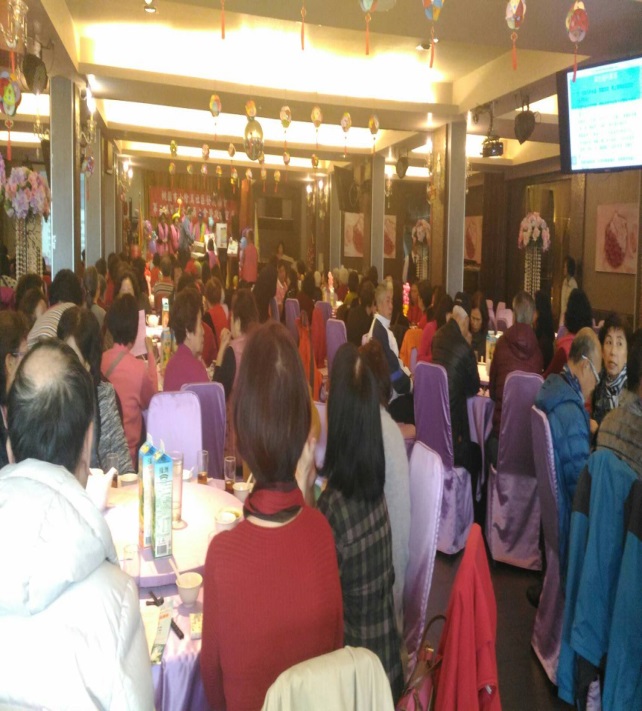 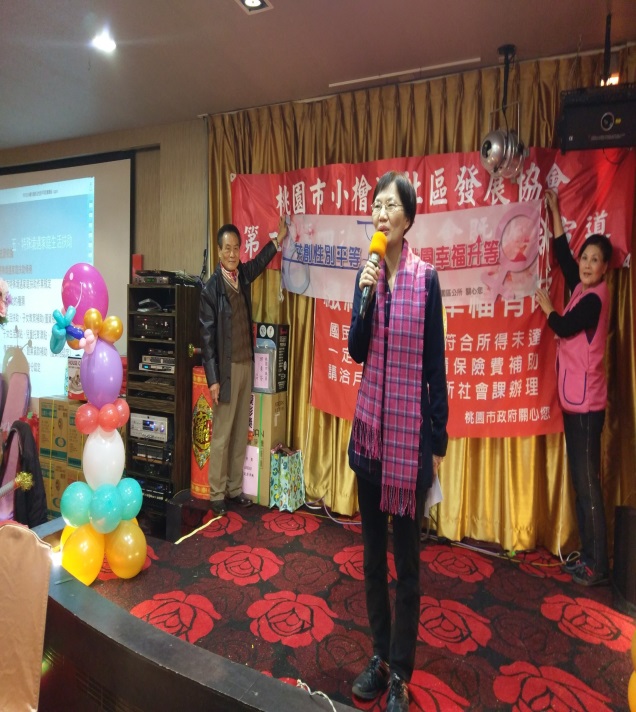         107.2.24於協會辦理社區嘉年華活動-性別平等平面宣導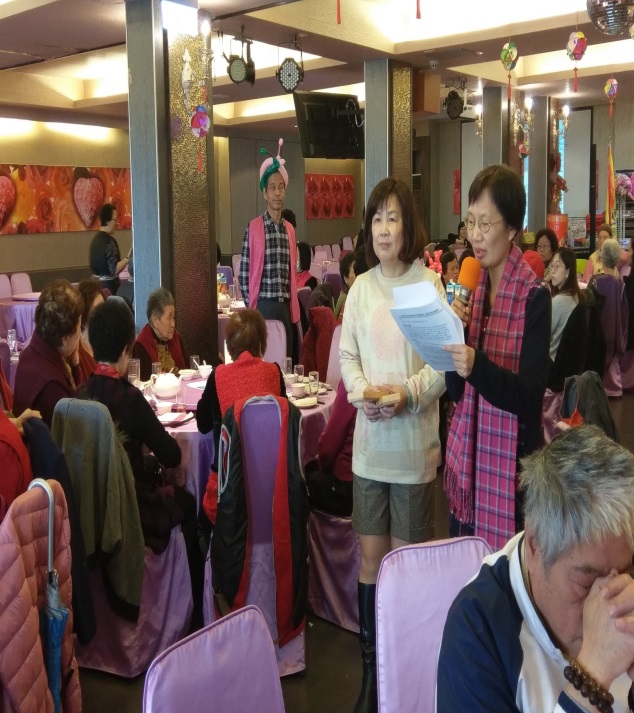 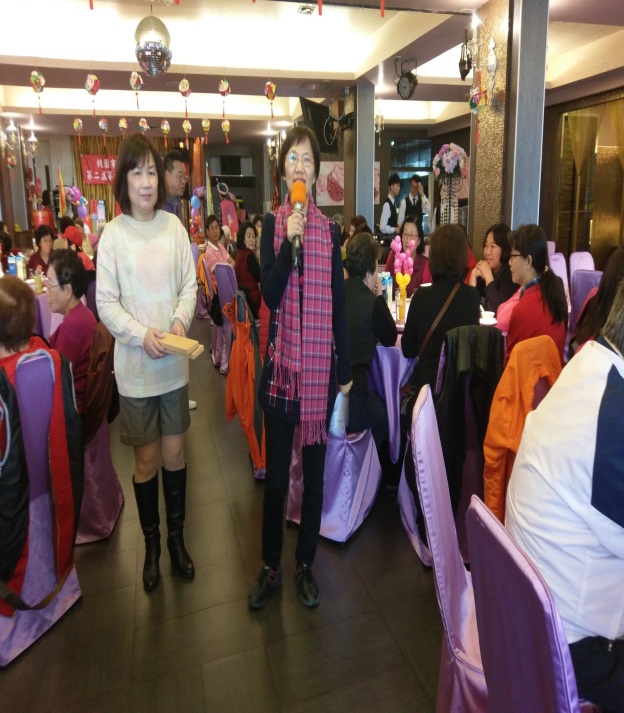 對象：協會會員、家屬(男性85人、女性190人）